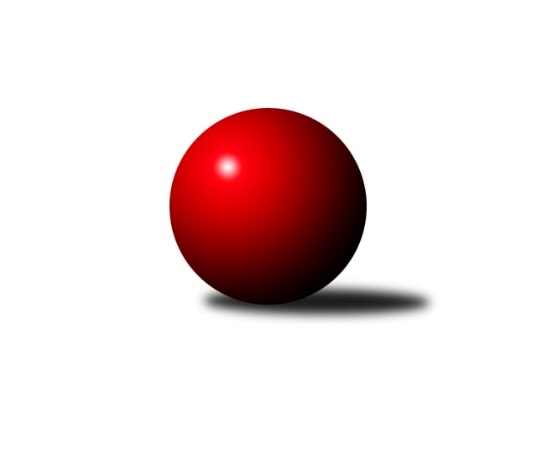 Č.1Ročník 2021/2022	20.5.2024 Meziokresní přebor ČB-ČK A 6-ti členné 2021/2022Statistika 1. kolaTabulka družstev:		družstvo	záp	výh	rem	proh	skore	sety	průměr	body	plné	dorážka	chyby	1.	TJ Sokol Soběnov C	1	1	0	0	8.0 : 0.0 	(11.5 : 0.5)	2386	2	1664	722	45	2.	TJ Sokol Nové Hrady B	1	1	0	0	7.0 : 1.0 	(7.0 : 5.0)	2338	2	1699	639	71	3.	TJ Spartak Trhové Sviny C	1	1	0	0	6.0 : 2.0 	(10.0 : 2.0)	2324	2	1612	712	57	4.	TJ Sokol Soběnov B	1	1	0	0	6.0 : 2.0 	(7.5 : 4.5)	2224	2	1589	635	64	5.	Kuželky Borovany B	1	1	0	0	6.0 : 2.0 	(6.0 : 6.0)	2296	2	1638	658	63	6.	KK Český Krumlov	1	1	0	0	5.0 : 3.0 	(7.0 : 5.0)	2304	2	1642	662	56	7.	TJ Nová Ves C	0	0	0	0	0.0 : 0.0 	(0.0 : 0.0)	0	0	0	0	0	8.	TJ Loko Č. Budějovice C	1	0	0	1	3.0 : 5.0 	(5.0 : 7.0)	2206	0	1536	670	80	9.	TJ Sokol Nové Hrady C	1	0	0	1	2.0 : 6.0 	(6.0 : 6.0)	2216	0	1584	632	79	10.	Kuželky Borovany C	1	0	0	1	2.0 : 6.0 	(4.5 : 7.5)	2113	0	1505	608	80	11.	Vltavan Loučovice B	1	0	0	1	2.0 : 6.0 	(2.0 : 10.0)	2097	0	1519	578	83	12.	TJ Spartak Trhové Sviny B	1	0	0	1	1.0 : 7.0 	(5.0 : 7.0)	2262	0	1606	656	70	13.	TJ Dynamo České Budějovice B	1	0	0	1	0.0 : 8.0 	(0.5 : 11.5)	2095	0	1514	581	97Tabulka doma:		družstvo	záp	výh	rem	proh	skore	sety	průměr	body	maximum	minimum	1.	TJ Sokol Soběnov C	1	1	0	0	8.0 : 0.0 	(11.5 : 0.5)	2386	2	2386	2386	2.	TJ Sokol Nové Hrady B	1	1	0	0	7.0 : 1.0 	(7.0 : 5.0)	2338	2	2338	2338	3.	TJ Spartak Trhové Sviny C	1	1	0	0	6.0 : 2.0 	(10.0 : 2.0)	2324	2	2324	2324	4.	KK Český Krumlov	1	1	0	0	5.0 : 3.0 	(7.0 : 5.0)	2304	2	2304	2304	5.	TJ Dynamo České Budějovice B	0	0	0	0	0.0 : 0.0 	(0.0 : 0.0)	0	0	0	0	6.	Vltavan Loučovice B	0	0	0	0	0.0 : 0.0 	(0.0 : 0.0)	0	0	0	0	7.	TJ Spartak Trhové Sviny B	0	0	0	0	0.0 : 0.0 	(0.0 : 0.0)	0	0	0	0	8.	TJ Sokol Soběnov B	0	0	0	0	0.0 : 0.0 	(0.0 : 0.0)	0	0	0	0	9.	TJ Nová Ves C	0	0	0	0	0.0 : 0.0 	(0.0 : 0.0)	0	0	0	0	10.	TJ Loko Č. Budějovice C	0	0	0	0	0.0 : 0.0 	(0.0 : 0.0)	0	0	0	0	11.	Kuželky Borovany B	0	0	0	0	0.0 : 0.0 	(0.0 : 0.0)	0	0	0	0	12.	TJ Sokol Nové Hrady C	1	0	0	1	2.0 : 6.0 	(6.0 : 6.0)	2216	0	2216	2216	13.	Kuželky Borovany C	1	0	0	1	2.0 : 6.0 	(4.5 : 7.5)	2113	0	2113	2113Tabulka venku:		družstvo	záp	výh	rem	proh	skore	sety	průměr	body	maximum	minimum	1.	TJ Sokol Soběnov B	1	1	0	0	6.0 : 2.0 	(7.5 : 4.5)	2224	2	2224	2224	2.	Kuželky Borovany B	1	1	0	0	6.0 : 2.0 	(6.0 : 6.0)	2296	2	2296	2296	3.	TJ Spartak Trhové Sviny C	0	0	0	0	0.0 : 0.0 	(0.0 : 0.0)	0	0	0	0	4.	KK Český Krumlov	0	0	0	0	0.0 : 0.0 	(0.0 : 0.0)	0	0	0	0	5.	TJ Nová Ves C	0	0	0	0	0.0 : 0.0 	(0.0 : 0.0)	0	0	0	0	6.	TJ Sokol Nové Hrady C	0	0	0	0	0.0 : 0.0 	(0.0 : 0.0)	0	0	0	0	7.	TJ Sokol Soběnov C	0	0	0	0	0.0 : 0.0 	(0.0 : 0.0)	0	0	0	0	8.	Kuželky Borovany C	0	0	0	0	0.0 : 0.0 	(0.0 : 0.0)	0	0	0	0	9.	TJ Sokol Nové Hrady B	0	0	0	0	0.0 : 0.0 	(0.0 : 0.0)	0	0	0	0	10.	TJ Loko Č. Budějovice C	1	0	0	1	3.0 : 5.0 	(5.0 : 7.0)	2206	0	2206	2206	11.	Vltavan Loučovice B	1	0	0	1	2.0 : 6.0 	(2.0 : 10.0)	2097	0	2097	2097	12.	TJ Spartak Trhové Sviny B	1	0	0	1	1.0 : 7.0 	(5.0 : 7.0)	2262	0	2262	2262	13.	TJ Dynamo České Budějovice B	1	0	0	1	0.0 : 8.0 	(0.5 : 11.5)	2095	0	2095	2095Tabulka podzimní části:		družstvo	záp	výh	rem	proh	skore	sety	průměr	body	doma	venku	1.	TJ Sokol Soběnov C	1	1	0	0	8.0 : 0.0 	(11.5 : 0.5)	2386	2 	1 	0 	0 	0 	0 	0	2.	TJ Sokol Nové Hrady B	1	1	0	0	7.0 : 1.0 	(7.0 : 5.0)	2338	2 	1 	0 	0 	0 	0 	0	3.	TJ Spartak Trhové Sviny C	1	1	0	0	6.0 : 2.0 	(10.0 : 2.0)	2324	2 	1 	0 	0 	0 	0 	0	4.	TJ Sokol Soběnov B	1	1	0	0	6.0 : 2.0 	(7.5 : 4.5)	2224	2 	0 	0 	0 	1 	0 	0	5.	Kuželky Borovany B	1	1	0	0	6.0 : 2.0 	(6.0 : 6.0)	2296	2 	0 	0 	0 	1 	0 	0	6.	KK Český Krumlov	1	1	0	0	5.0 : 3.0 	(7.0 : 5.0)	2304	2 	1 	0 	0 	0 	0 	0	7.	TJ Nová Ves C	0	0	0	0	0.0 : 0.0 	(0.0 : 0.0)	0	0 	0 	0 	0 	0 	0 	0	8.	TJ Loko Č. Budějovice C	1	0	0	1	3.0 : 5.0 	(5.0 : 7.0)	2206	0 	0 	0 	0 	0 	0 	1	9.	TJ Sokol Nové Hrady C	1	0	0	1	2.0 : 6.0 	(6.0 : 6.0)	2216	0 	0 	0 	1 	0 	0 	0	10.	Kuželky Borovany C	1	0	0	1	2.0 : 6.0 	(4.5 : 7.5)	2113	0 	0 	0 	1 	0 	0 	0	11.	Vltavan Loučovice B	1	0	0	1	2.0 : 6.0 	(2.0 : 10.0)	2097	0 	0 	0 	0 	0 	0 	1	12.	TJ Spartak Trhové Sviny B	1	0	0	1	1.0 : 7.0 	(5.0 : 7.0)	2262	0 	0 	0 	0 	0 	0 	1	13.	TJ Dynamo České Budějovice B	1	0	0	1	0.0 : 8.0 	(0.5 : 11.5)	2095	0 	0 	0 	0 	0 	0 	1Tabulka jarní části:		družstvo	záp	výh	rem	proh	skore	sety	průměr	body	doma	venku	1.	TJ Sokol Nové Hrady B	0	0	0	0	0.0 : 0.0 	(0.0 : 0.0)	0	0 	0 	0 	0 	0 	0 	0 	2.	TJ Dynamo České Budějovice B	0	0	0	0	0.0 : 0.0 	(0.0 : 0.0)	0	0 	0 	0 	0 	0 	0 	0 	3.	TJ Sokol Nové Hrady C	0	0	0	0	0.0 : 0.0 	(0.0 : 0.0)	0	0 	0 	0 	0 	0 	0 	0 	4.	Vltavan Loučovice B	0	0	0	0	0.0 : 0.0 	(0.0 : 0.0)	0	0 	0 	0 	0 	0 	0 	0 	5.	KK Český Krumlov	0	0	0	0	0.0 : 0.0 	(0.0 : 0.0)	0	0 	0 	0 	0 	0 	0 	0 	6.	TJ Spartak Trhové Sviny C	0	0	0	0	0.0 : 0.0 	(0.0 : 0.0)	0	0 	0 	0 	0 	0 	0 	0 	7.	TJ Spartak Trhové Sviny B	0	0	0	0	0.0 : 0.0 	(0.0 : 0.0)	0	0 	0 	0 	0 	0 	0 	0 	8.	TJ Sokol Soběnov B	0	0	0	0	0.0 : 0.0 	(0.0 : 0.0)	0	0 	0 	0 	0 	0 	0 	0 	9.	TJ Nová Ves C	0	0	0	0	0.0 : 0.0 	(0.0 : 0.0)	0	0 	0 	0 	0 	0 	0 	0 	10.	TJ Sokol Soběnov C	0	0	0	0	0.0 : 0.0 	(0.0 : 0.0)	0	0 	0 	0 	0 	0 	0 	0 	11.	Kuželky Borovany C	0	0	0	0	0.0 : 0.0 	(0.0 : 0.0)	0	0 	0 	0 	0 	0 	0 	0 	12.	Kuželky Borovany B	0	0	0	0	0.0 : 0.0 	(0.0 : 0.0)	0	0 	0 	0 	0 	0 	0 	0 	13.	TJ Loko Č. Budějovice C	0	0	0	0	0.0 : 0.0 	(0.0 : 0.0)	0	0 	0 	0 	0 	0 	0 	0 Zisk bodů pro družstvo:		jméno hráče	družstvo	body	zápasy	v %	dílčí body	sety	v %	1.	Jaroslava Kulhanová 	TJ Sokol Soběnov C 	1	/	1	(100%)	2	/	2	(100%)	2.	Kateřina Dvořáková 	Kuželky Borovany C 	1	/	1	(100%)	2	/	2	(100%)	3.	Josef Ferenčík 	TJ Sokol Soběnov B 	1	/	1	(100%)	2	/	2	(100%)	4.	Libor Tomášek 	TJ Sokol Nové Hrady B 	1	/	1	(100%)	2	/	2	(100%)	5.	Vlastimil Kříha 	TJ Spartak Trhové Sviny C 	1	/	1	(100%)	2	/	2	(100%)	6.	Jitka Grznáriková 	TJ Sokol Soběnov C 	1	/	1	(100%)	2	/	2	(100%)	7.	Tomáš Švepeš 	TJ Spartak Trhové Sviny B 	1	/	1	(100%)	2	/	2	(100%)	8.	Jiřina Krtková 	TJ Sokol Soběnov C 	1	/	1	(100%)	2	/	2	(100%)	9.	Lucie Mušková 	TJ Sokol Soběnov C 	1	/	1	(100%)	2	/	2	(100%)	10.	Petr Dvořák 	Kuželky Borovany C 	1	/	1	(100%)	2	/	2	(100%)	11.	Nikola Kroupová 	TJ Spartak Trhové Sviny C 	1	/	1	(100%)	2	/	2	(100%)	12.	Gabriela Kroupová 	TJ Spartak Trhové Sviny C 	1	/	1	(100%)	2	/	2	(100%)	13.	Jiří Čermák 	KK Český Krumlov  	1	/	1	(100%)	2	/	2	(100%)	14.	Štěpán Rehák 	TJ Sokol Nové Hrady B 	1	/	1	(100%)	2	/	2	(100%)	15.	Ludmila Čurdová 	TJ Sokol Soběnov C 	1	/	1	(100%)	2	/	2	(100%)	16.	Tomáš Polánský 	TJ Loko Č. Budějovice C 	1	/	1	(100%)	2	/	2	(100%)	17.	Zuzana Koptová 	TJ Spartak Trhové Sviny C 	1	/	1	(100%)	2	/	2	(100%)	18.	Jakub Zadák 	KK Český Krumlov  	1	/	1	(100%)	2	/	2	(100%)	19.	Josef Malík 	Kuželky Borovany B 	1	/	1	(100%)	2	/	2	(100%)	20.	Pavel Kříha 	TJ Sokol Nové Hrady C 	1	/	1	(100%)	2	/	2	(100%)	21.	Martina Tomiová 	TJ Loko Č. Budějovice C 	1	/	1	(100%)	2	/	2	(100%)	22.	Milan Šedivý ml.	TJ Sokol Soběnov B 	1	/	1	(100%)	2	/	2	(100%)	23.	Markéta Šedivá 	TJ Sokol Soběnov B 	1	/	1	(100%)	2	/	2	(100%)	24.	Antonín Gažák 	TJ Sokol Nové Hrady C 	1	/	1	(100%)	1.5	/	2	(75%)	25.	Jindřich Soukup 	Kuželky Borovany B 	1	/	1	(100%)	1.5	/	2	(75%)	26.	Olga Čutková 	TJ Sokol Soběnov C 	1	/	1	(100%)	1.5	/	2	(75%)	27.	Josef Šedivý 	TJ Sokol Soběnov B 	1	/	1	(100%)	1.5	/	2	(75%)	28.	Jan Silmbrod 	TJ Sokol Nové Hrady B 	1	/	1	(100%)	1	/	2	(50%)	29.	Jan Sztrapek 	Vltavan Loučovice B 	1	/	1	(100%)	1	/	2	(50%)	30.	Vladimír Šereš 	Vltavan Loučovice B 	1	/	1	(100%)	1	/	2	(50%)	31.	Jiří Janoch 	Kuželky Borovany B 	1	/	1	(100%)	1	/	2	(50%)	32.	Jiří Tröstl 	Kuželky Borovany B 	1	/	1	(100%)	1	/	2	(50%)	33.	Milena Šebestová 	TJ Sokol Nové Hrady B 	1	/	1	(100%)	1	/	2	(50%)	34.	Štěpán Silmbrod 	TJ Sokol Nové Hrady B 	1	/	1	(100%)	1	/	2	(50%)	35.	Adéla Sýkorová 	TJ Loko Č. Budějovice C 	1	/	1	(100%)	1	/	2	(50%)	36.	Jiří Švepeš 	TJ Spartak Trhové Sviny B 	0	/	1	(0%)	1	/	2	(50%)	37.	Miloš Moravec 	KK Český Krumlov  	0	/	1	(0%)	1	/	2	(50%)	38.	Petr Hamerník 	TJ Sokol Nové Hrady C 	0	/	1	(0%)	1	/	2	(50%)	39.	Romana Kříhová 	TJ Sokol Nové Hrady C 	0	/	1	(0%)	1	/	2	(50%)	40.	Marek Rojdl 	TJ Spartak Trhové Sviny B 	0	/	1	(0%)	1	/	2	(50%)	41.	Jan Votruba 	TJ Spartak Trhové Sviny B 	0	/	1	(0%)	1	/	2	(50%)	42.	Bedřich Kroupa 	TJ Spartak Trhové Sviny C 	0	/	1	(0%)	1	/	2	(50%)	43.	Jan Štajner 	TJ Spartak Trhové Sviny C 	0	/	1	(0%)	1	/	2	(50%)	44.	Vojtěch Kříha 	TJ Sokol Nové Hrady C 	0	/	1	(0%)	0.5	/	2	(25%)	45.	Jan Kouba 	Kuželky Borovany C 	0	/	1	(0%)	0.5	/	2	(25%)	46.	Čestmír Siebenbrunner 	Kuželky Borovany B 	0	/	1	(0%)	0.5	/	2	(25%)	47.	Stanislava Mlezivová 	TJ Dynamo České Budějovice B 	0	/	1	(0%)	0.5	/	2	(25%)	48.	Tomáš Vařil 	KK Český Krumlov  	0	/	1	(0%)	0	/	2	(0%)	49.	Lucie Klojdová 	TJ Loko Č. Budějovice C 	0	/	1	(0%)	0	/	2	(0%)	50.	Radim Růžička 	TJ Loko Č. Budějovice C 	0	/	1	(0%)	0	/	2	(0%)	51.	Martin Kouba 	KK Český Krumlov  	0	/	1	(0%)	0	/	2	(0%)	52.	František Anderle 	Vltavan Loučovice B 	0	/	1	(0%)	0	/	2	(0%)	53.	Jaroslav Štich 	Vltavan Loučovice B 	0	/	1	(0%)	0	/	2	(0%)	54.	Jakub Musil 	Vltavan Loučovice B 	0	/	1	(0%)	0	/	2	(0%)	55.	Pavel Čurda 	TJ Sokol Soběnov B 	0	/	1	(0%)	0	/	2	(0%)	56.	Bohuslav Švepeš 	TJ Spartak Trhové Sviny B 	0	/	1	(0%)	0	/	2	(0%)	57.	Vladimíra Bicerová 	Kuželky Borovany C 	0	/	1	(0%)	0	/	2	(0%)	58.	Jan Stodolovský 	TJ Spartak Trhové Sviny B 	0	/	1	(0%)	0	/	2	(0%)	59.	Karel Kříha 	TJ Sokol Nové Hrady B 	0	/	1	(0%)	0	/	2	(0%)	60.	Jan Kříha 	TJ Sokol Nové Hrady C 	0	/	1	(0%)	0	/	2	(0%)	61.	Karel Beleš 	Kuželky Borovany B 	0	/	1	(0%)	0	/	2	(0%)	62.	Martina Koubová 	Kuželky Borovany C 	0	/	1	(0%)	0	/	2	(0%)	63.	Petr Bícha 	Kuželky Borovany C 	0	/	1	(0%)	0	/	2	(0%)	64.	Tomáš Vašek 	TJ Dynamo České Budějovice B 	0	/	1	(0%)	0	/	2	(0%)	65.	David Šebestík 	TJ Dynamo České Budějovice B 	0	/	1	(0%)	0	/	2	(0%)	66.	Milena Kümmelová 	TJ Dynamo České Budějovice B 	0	/	1	(0%)	0	/	2	(0%)	67.	Stanislav Bednařík 	TJ Dynamo České Budějovice B 	0	/	1	(0%)	0	/	2	(0%)	68.	Patrik Fink 	TJ Sokol Soběnov B 	0	/	1	(0%)	0	/	2	(0%)	69.	Zdeněk Kratochvíl 	TJ Dynamo České Budějovice B 	0	/	1	(0%)	0	/	2	(0%)Průměry na kuželnách:		kuželna	průměr	plné	dorážka	chyby	výkon na hráče	1.	Nové Hrady, 1-4	2278	1631	646	70.8	(379.7)	2.	Vltavan Loučovice, 1-4	2255	1589	666	68.0	(375.8)	3.	Soběnov, 1-2	2240	1589	651	71.0	(373.4)	4.	Trhové Sviny, 1-2	2210	1565	645	70.0	(368.4)	5.	Borovany, 1-2	2168	1547	621	72.0	(361.4)	6.	Nová Ves u Č.B., 1-2	0	0	0	0.0	(0.0)Nejlepší výkony na kuželnách:Nové Hrady, 1-4TJ Sokol Nové Hrady B	2338	1. kolo	Libor Tomášek 	TJ Sokol Nové Hrady B	437	1. koloKuželky Borovany B	2296	1. kolo	Jiří Tröstl 	Kuželky Borovany B	428	1. koloTJ Spartak Trhové Sviny B	2262	1. kolo	Petr Hamerník 	TJ Sokol Nové Hrady C	414	1. koloTJ Sokol Nové Hrady C	2216	1. kolo	Štěpán Silmbrod 	TJ Sokol Nové Hrady B	412	1. kolo		. kolo	Antonín Gažák 	TJ Sokol Nové Hrady C	408	1. kolo		. kolo	Bohuslav Švepeš 	TJ Spartak Trhové Sviny B	407	1. kolo		. kolo	Jindřich Soukup 	Kuželky Borovany B	403	1. kolo		. kolo	Čestmír Siebenbrunner 	Kuželky Borovany B	402	1. kolo		. kolo	Tomáš Švepeš 	TJ Spartak Trhové Sviny B	400	1. kolo		. kolo	Milena Šebestová 	TJ Sokol Nové Hrady B	399	1. koloVltavan Loučovice, 1-4KK Český Krumlov 	2304	1. kolo	Martina Tomiová 	TJ Loko Č. Budějovice C	446	1. koloTJ Loko Č. Budějovice C	2206	1. kolo	Tomáš Polánský 	TJ Loko Č. Budějovice C	405	1. kolo		. kolo	Martin Kouba 	KK Český Krumlov 	403	1. kolo		. kolo	Adéla Sýkorová 	TJ Loko Č. Budějovice C	398	1. kolo		. kolo	Jiří Čermák 	KK Český Krumlov 	390	1. kolo		. kolo	Miloš Moravec 	KK Český Krumlov 	387	1. kolo		. kolo	Tomáš Vařil 	KK Český Krumlov 	378	1. kolo		. kolo	Tomáš Tichý ml.	KK Český Krumlov 	374	1. kolo		. kolo	Jakub Zadák 	KK Český Krumlov 	372	1. kolo		. kolo	Lucie Klojdová 	TJ Loko Č. Budějovice C	334	1. koloSoběnov, 1-2TJ Sokol Soběnov C	2386	1. kolo	Lucie Mušková 	TJ Sokol Soběnov C	414	1. koloTJ Dynamo České Budějovice B	2095	1. kolo	Olga Čutková 	TJ Sokol Soběnov C	404	1. kolo		. kolo	Jiřina Krtková 	TJ Sokol Soběnov C	403	1. kolo		. kolo	Ludmila Čurdová 	TJ Sokol Soběnov C	394	1. kolo		. kolo	Jitka Grznáriková 	TJ Sokol Soběnov C	389	1. kolo		. kolo	Jaroslava Kulhanová 	TJ Sokol Soběnov C	382	1. kolo		. kolo	Stanislava Mlezivová 	TJ Dynamo České Budějovice B	371	1. kolo		. kolo	Milena Kümmelová 	TJ Dynamo České Budějovice B	365	1. kolo		. kolo	Zdeněk Kratochvíl 	TJ Dynamo České Budějovice B	360	1. kolo		. kolo	Stanislav Bednařík 	TJ Dynamo České Budějovice B	355	1. koloTrhové Sviny, 1-2TJ Spartak Trhové Sviny C	2324	1. kolo	Gabriela Kroupová 	TJ Spartak Trhové Sviny C	459	1. koloVltavan Loučovice B	2097	1. kolo	Nikola Kroupová 	TJ Spartak Trhové Sviny C	422	1. kolo		. kolo	Zuzana Koptová 	TJ Spartak Trhové Sviny C	399	1. kolo		. kolo	Vlastimil Kříha 	TJ Spartak Trhové Sviny C	373	1. kolo		. kolo	František Anderle 	Vltavan Loučovice B	366	1. kolo		. kolo	Jakub Musil 	Vltavan Loučovice B	355	1. kolo		. kolo	Jaroslav Štich 	Vltavan Loučovice B	353	1. kolo		. kolo	Jan Sztrapek 	Vltavan Loučovice B	348	1. kolo		. kolo	Vladimír Šereš 	Vltavan Loučovice B	348	1. kolo		. kolo	Bedřich Kroupa 	TJ Spartak Trhové Sviny C	337	1. koloBorovany, 1-2TJ Sokol Soběnov B	2224	1. kolo	Josef Šedivý 	TJ Sokol Soběnov B	392	1. koloKuželky Borovany C	2113	1. kolo	Josef Ferenčík 	TJ Sokol Soběnov B	385	1. kolo		. kolo	Petr Dvořák 	Kuželky Borovany C	380	1. kolo		. kolo	Jan Kouba 	Kuželky Borovany C	377	1. kolo		. kolo	Kateřina Dvořáková 	Kuželky Borovany C	375	1. kolo		. kolo	Markéta Šedivá 	TJ Sokol Soběnov B	375	1. kolo		. kolo	Milan Šedivý ml.	TJ Sokol Soběnov B	359	1. kolo		. kolo	Patrik Fink 	TJ Sokol Soběnov B	358	1. kolo		. kolo	Pavel Čurda 	TJ Sokol Soběnov B	355	1. kolo		. kolo	Petr Bícha 	Kuželky Borovany C	353	1. koloNová Ves u Č.B., 1-2Četnost výsledků:	8.0 : 0.0	1x	7.0 : 1.0	1x	6.0 : 2.0	1x	5.0 : 3.0	1x	2.0 : 6.0	2x